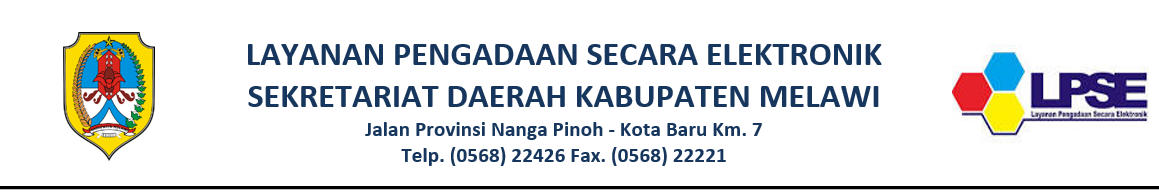 SYARAT PERMOHONAN USER IDPENYEDIA[Template Surat Permohonan Informasi User ID]Kop Surat Perusahaan[tempat]	, [tanggal]		 	No		: Lampiran	: Perihal	: Permohonan Informasi User IDDengan hormat, yang bertanda tangan dibawah ini:Nama	: 	Jabatan	: 	No Telp	: 		Untuk dan atas nama:Nama Perusahaan	: 	No. NPWP	: 	Alamat Perusahaan	: 	Bersama ini kami mengajukan permohonan informasi User ID Kami sebagai Penyedia yang telah terdaftar di aplikasi SPSE.Demikian surat permohonan ini dibuat, atas bantuan dan kerjasamanya kami ucapkan terima kasih. Pimpinan/DirekturNama Perusahaan,Nama Pimpinan/Direktur[Template Surat Kuasa]Kop Surat PerusahaanSURAT KUASANo: 					Yang bertanda tangan dibawah ini:Nama	: 	Jabatan	: 	Alamat	: 	Dalam hal ini bertindak untuk dan atas nama     [nama perusahaan]		 memberi kuasa kepada:Nama	: 	Jabatan	: 	Alamat	: 	No. KTP	: 	Untuk membawa dokumen perusahaan berupa:KTP direksi/direktur/pemilik perusahaan/pejabat yang berwenang di perusahaan [asli dan fotokopi]NPWP [asli dan fotokopi]Surat Ijin Usaha Perdagangan (SIUP)/Surat Ijin Jasa Konstruksi (SIUJK)/ijin untuk menjalankan kegiatan/usaha sesuai ketentuan peraturan perundang-undangan yang berlaku [asli dan fotokopi]Tanda Daftar Perusahaan (TDP) [asli dan fotokopi]Akta pendirian perusahaan, serta akta perubahan terakhir (jika ada) [asli dan fotokopi]Surat Permohonan Informasi User ID beserta lampirannya [asli]Demikian surat kuasa ini dibuat dengan sebenarnya untuk digunakan sebagaimana mestinya.[tempat]	, [tanggal]		 	NoNama DokumenKeterangan1Surat Permohonan Informasi User ID (wajib dicap dan bermaterai)Surat Permohonan dibuat dengan jelas2KTPKTP Direksi/Pejabat/Pimpinan Perusahaan/Pemilik Perusahaan (asli dan fotokopi)3NPWP PerusahaanNPWP Badan Usaha/Perusahaan  Perorangan/ Konsultan Perorangan (asli dan fotokopi)4Akta Pendirian PerusahaanAkta Pendirian Perusahaan dan Akta  Perubahan (asli dan fotokopi jika ada)5Surat Ijin UsahaSurat Ijin Usaha Perdagangan (SIUP)/Surat Ijin Jasa Konstruksi (SIUJK)/ijin untuk menjalankan kegiatan/usaha sesuai ketentuan peraturan perundang-undangan yang berlaku (asli dan fotokopi)6Tanda Daftar Perusahaan (TDP)Tanda Daftar Perusahaan (TDP)/Nomor Induk Berusaha (NIB) (asli dan fotokopi)(jika ada)7Surat Kuasa (jika diwakilkan, wajib dicap dan bermaterai)Jika pelaksanaan verifikasi tidak dilakukan  secara langsung oleh Direksi/ Pejabat/ Pimpinan Perusahaan/Pemilik Perusahaan (diwakilkan)Hubungi LPSE Kabupaten MelawiEmail :helpdesk.lpsemlw@gmail.comPesan WhatsApp : 0853-4939-3990 (Helpdesk)0813-5005-5581 (Verifikator)Website : https://lpse.melawikab.go.idAlamat :Kantor Sekretariat Daerah Kabupaten Melawi, Bagian Layanan Pengadaan Barang dan JasaJl. Provinsi Kota Baru-Nanga Pinoh Km. 07 Nanga Pinoh, Melawi, Kalimantan Barat, 79672Waktu Pelayanan LPSE :Senin s.d. Jum'at : 08.00 WIB s.d. 15.00 WIB (waktu istirahat : 11.00-13.00)Pemberi Kuasa,[nama perusahaan]	[nama]	[jabatan]Penerima Kuasa,[nama perusahaan]	[nama]	[jabatan]